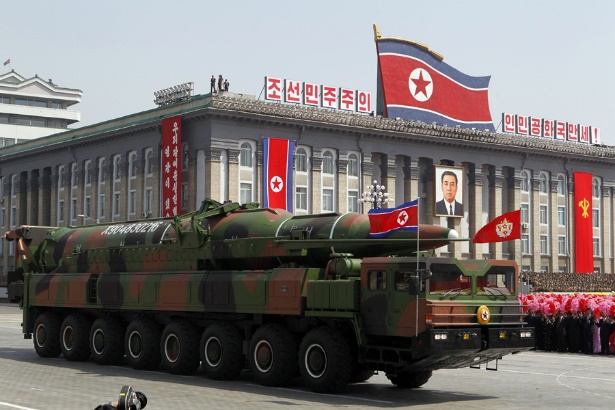 North Korean Nuclear WeaponsInfographics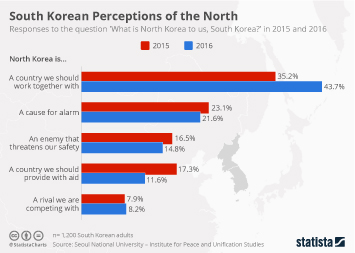 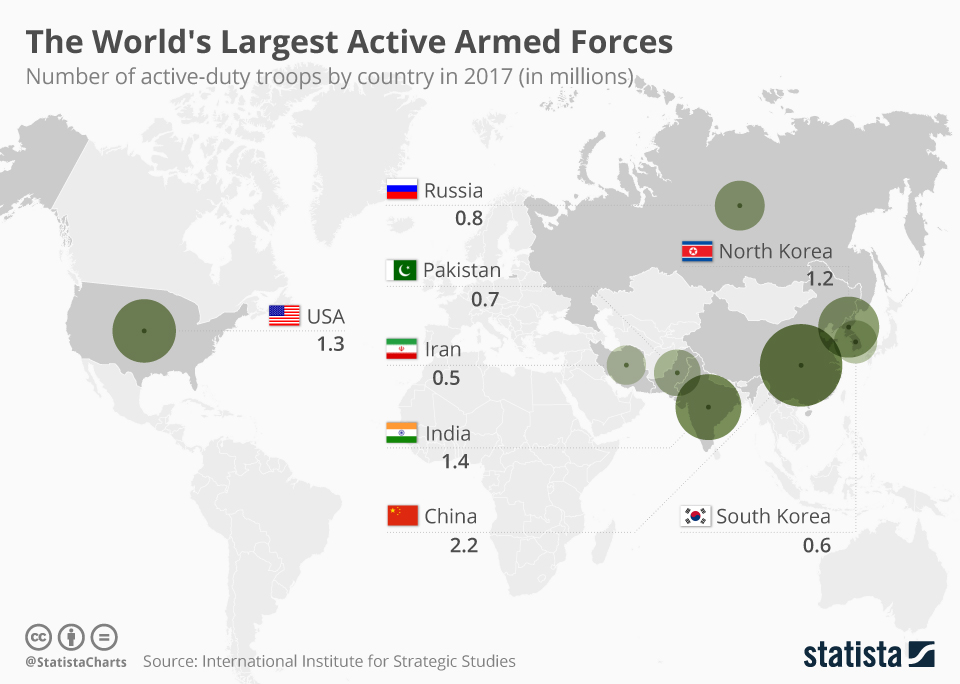 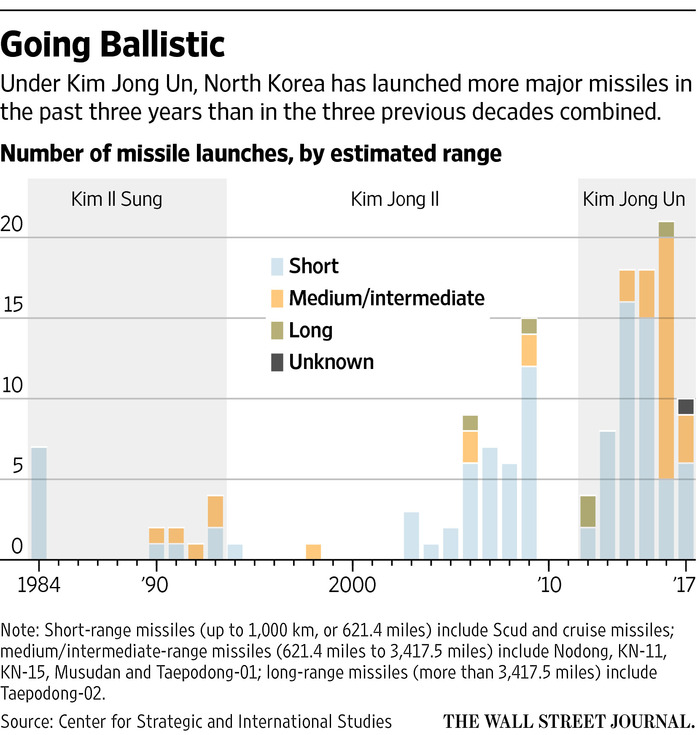 